Model functieprofiel TV-verslaggever (vrijwilliger)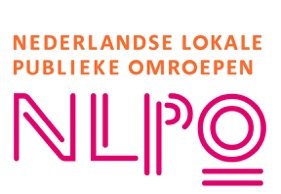 Gebruik model functieprofielHoewel deze publicatie met zorg is samengesteld kan de NLPO geen aansprakelijkheid aanvaarden voor eventuele gevolgen van het gebruik van het modelbestand. Omroepen die het model aanpassen, op welke wijze dan ook, dienen het voorblad en het logo van de NLPO te verwijderen. Graag verneemt de NLPO uw opmerkingen naar aanleiding van de modelovereenkomst, zodat deze, wanneer daartoe aanleiding bestaat, kan worden aangepast.Model Functieprofiel radio of tv-verslaggever (vrijwilliger)Omschrijving van de functie:De radio of tv-verslaggever bij de lokale omroep speelt een cruciale rol in het verzamelen en presenteren van nieuws en verhalen aan het publiek. Deze functie vereist journalistieke scherpzinnigheid, nieuwsgierigheid, en het vermogen om complexe informatie duidelijk en bondig over te brengen. De verslaggever werkt zowel in de studio als op locatie en draagt bij aan de diversiteit en kwaliteit van de nieuwsvoorziening.Taken:Verzamelen, onderzoeken en rapporteren van nieuwsverhalen.Interviewen van bronnen en deelnemen aan persconferenties.Schrijven van scripts en voorbereiden van reportages.Samenwerken met cameraploegen en editors voor de productie van segmenten.Bijhouden van actuele gebeurtenissen en trends.Verantwoordelijkheden en bevoegdheden:Leveren van accurate en objectieve verslaggeving.Naleven van journalistieke ethiek en standaarden.Vertegenwoordigen van de omroep op professionele wijze.Benodigde competenties:Uitstekende schrijf- en communicatievaardigheden.Sterke onderzoeks- en interviewtechnieken.Goed begrip van media- en productietechnieken.Flexibiliteit en het vermogen om onder druk te werken.Sterke verbondenheid met en kennis van de lokale gemeenschap.Minimale werkervaring en opleidingsniveau:Ervaring in journalistiek of media is een pre, maar niet vereist. Geen specifiek opleidingsniveau vereist.Arbeidsvoorwaarden:Het betreft een vrijwilligersfunctie. Uren in overleg.VersienummerDatumWijzigingenV2024.124-05-2024Eerste publicatie